Programme de l’objectif n°2 : 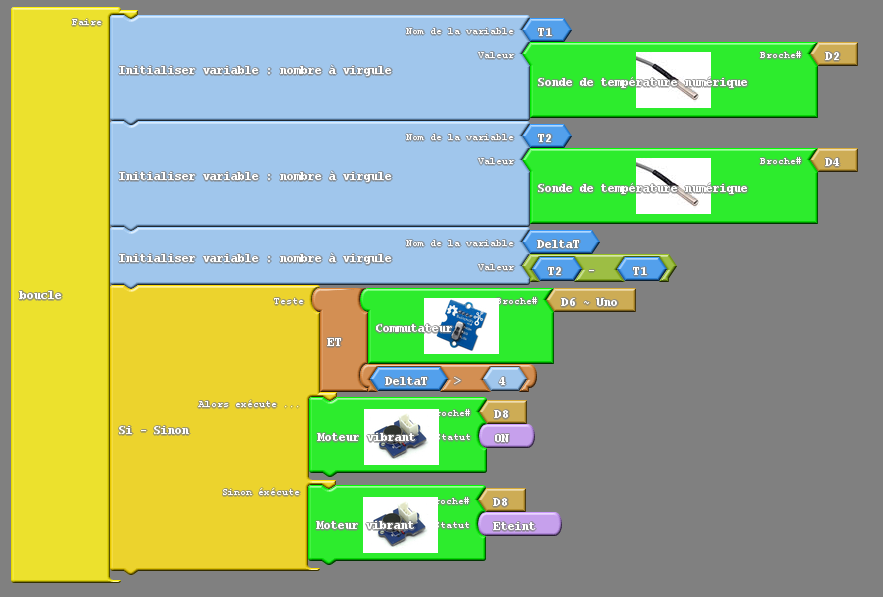 2i2D CORRECTIONDT 04